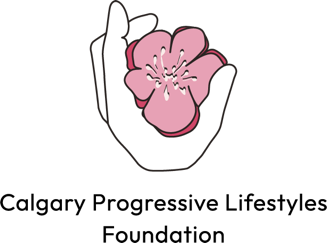 Shift ReportDate:      	 Client’s Name:      	 Prepared by:      	 Type of Dates of Support:      	 Activities:                                                                                                                                                                                          Health / Medication (appetite, medication, administration, energy level etc):      	Behaviors (behavioral concerns, mood, etc):           	Did the client:Make choices about activities?                       No                  Yes  Express satisfaction with support?                No                  Yes  Report any concerns or abuse?                      No                  Yes   Demonstrate any safety issues?                     No                  Yes  General comments / recommendation / information for next shift:                 Support Staff Signature	                                    Date                 Case Manager Signature	                                     Date